Inverse Hyperbolic FunctionsEach hyperbolic function has an inverse. 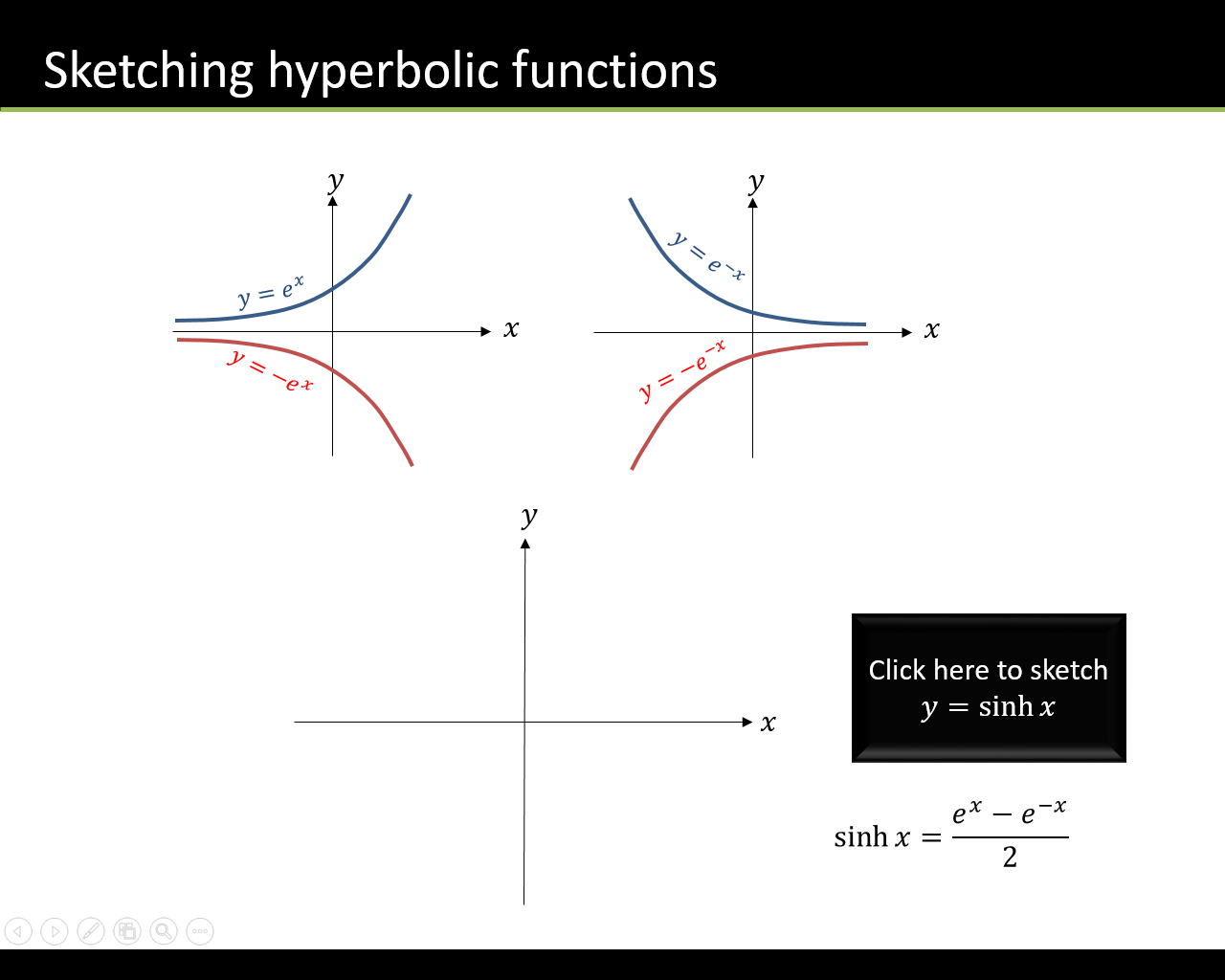 Expressing Inverse Hyperbolic Functions in terms of Given that hyperbolic functions can be written in terms of  inverse hyperbolic can be expressed in terms of .Example:Prove that Test Your UnderstandingProve that Summary so far: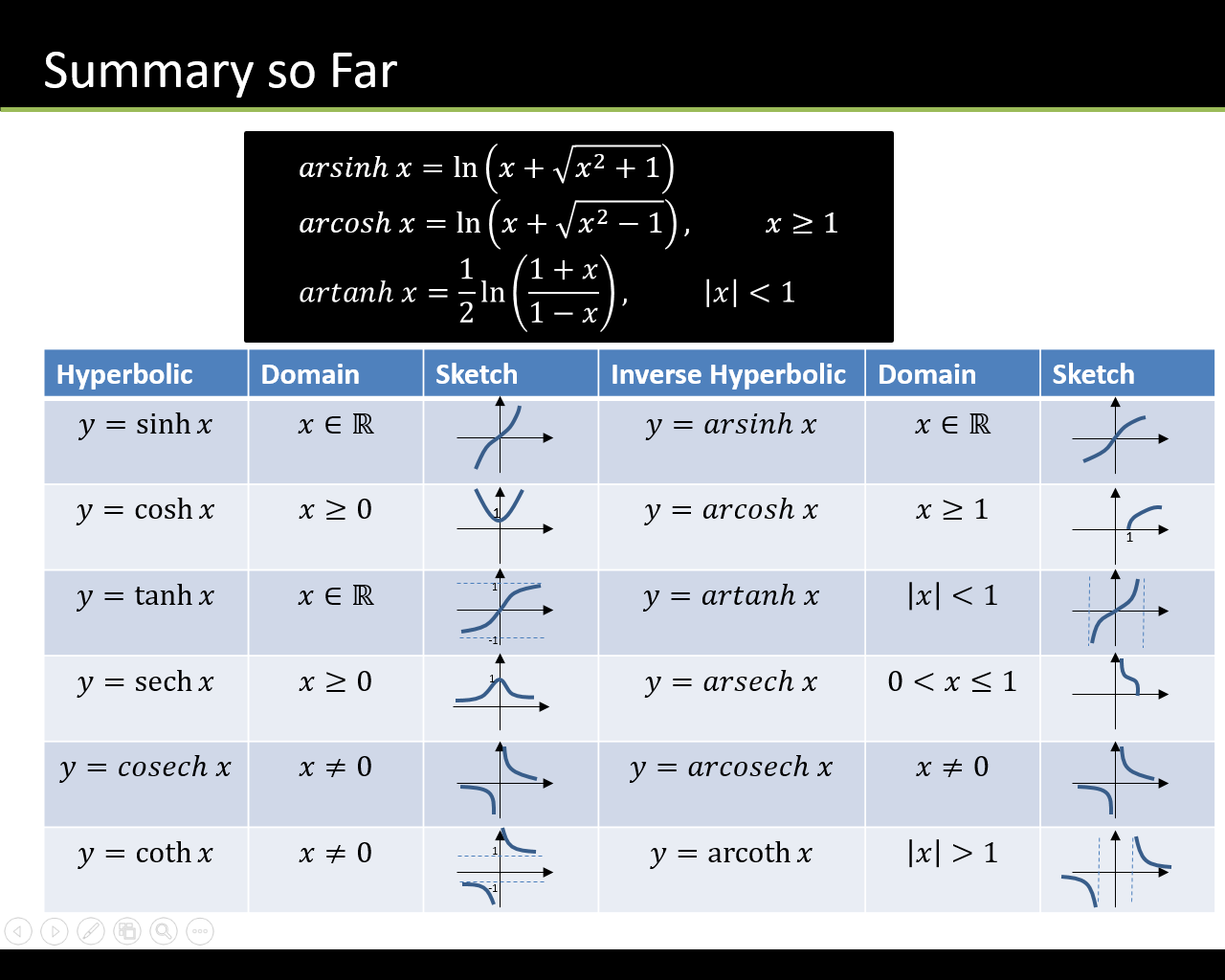 